I.5.4. melléklet: Fecskék összehasonlításaFüstifecske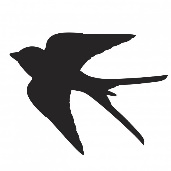 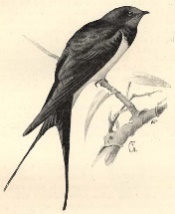 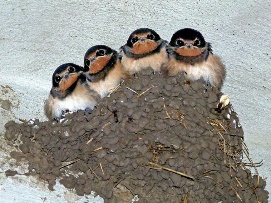 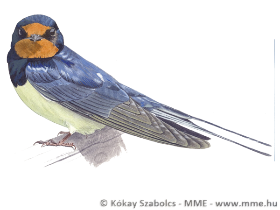 Molnárfecske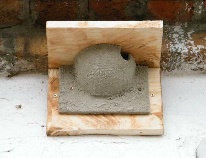 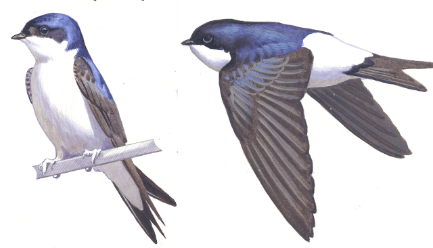 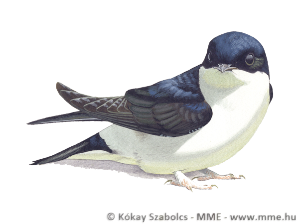 Partifecske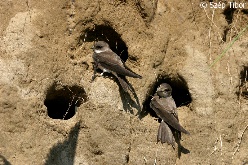 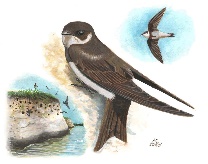 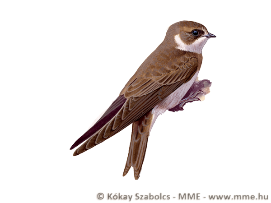 Sarlósfecske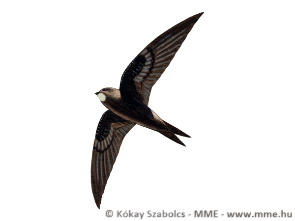 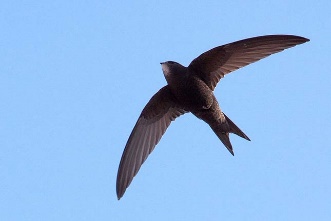 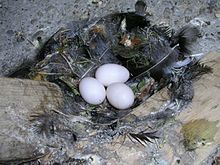 Képek forrása: Magyar Madártani Egyesület